REQUERIMENTO Nº 847/2018Requer informações sobre revitalização bairro Jardim Icarai , neste município.Senhor Presidente,Senhores Vereadores, CONSIDERANDO que; em visita ao bairro fomos questionados sobre melhorias;REQUEIRO que, nos termos do Art. 10, Inciso X, da Lei Orgânica do município de Santa Bárbara d’Oeste, combinado com o Art. 63, Inciso IX, do mesmo diploma legal, seja oficiado o Excelentíssimo Senhor Prefeito Municipal para que encaminhe a esta Casa de Leis as seguintes informações: 1º)  Existe algum planejamento para a revitalização do bairro Jardim Icaraí ? Se sim quais, especificar?                      2º) O local onde existe uma horta as margens do Ribeirão dos Toledos próxima a ponte Governador Mário Covas será construída uma praça como nos afirmaram os moradores ? a) Existe um projeto? B) Se sim, quando isso ocorrerá?                    3º) E na área onde existe um campo de futebol na rua Itararé, existe algum projeto de melhoria?Plenário “Dr. Tancredo Neves”, em  18 de  junho de 2.018.Celso Ávila-vereador-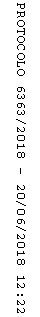 